21.05.2020  (2-й год обучения)«По дороге к Азбуке» Тема: Работа по карточкам.Здравствуйте, уважаемые родители! Тема нашего занятия: Работа по карточкам.Наша цель: Обводить буквы по контуру, выполнять штриховку в разных направлениях.  Закрепить знания детей о гласных звуках и буквах. 1. Просмотрите  с детьми видео: АБВГдейка 📚 Звуки гласные и согласные. https://yandex.ru/video/preview/?filmId=12411640894177112647&text=просмотр+дошкольникам+видео+ролика+про+гласныети+согасные&path=wizard&parent-reqid=1589461849483596-1594274894816026933900295-production-app-host-sas-web-yp-148&redircnt=1589461854.12.Игровое упражнение « Веселые буквы» Выполните штриховку гласных букв.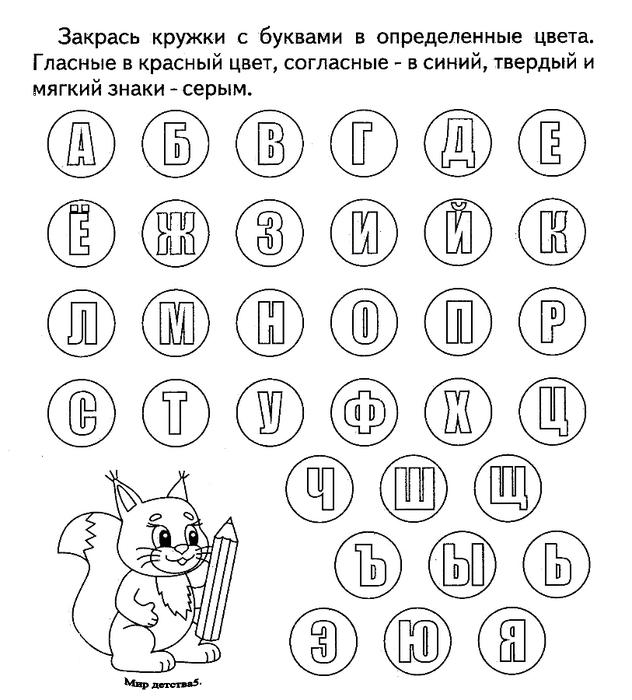 3. Игра «Прятки»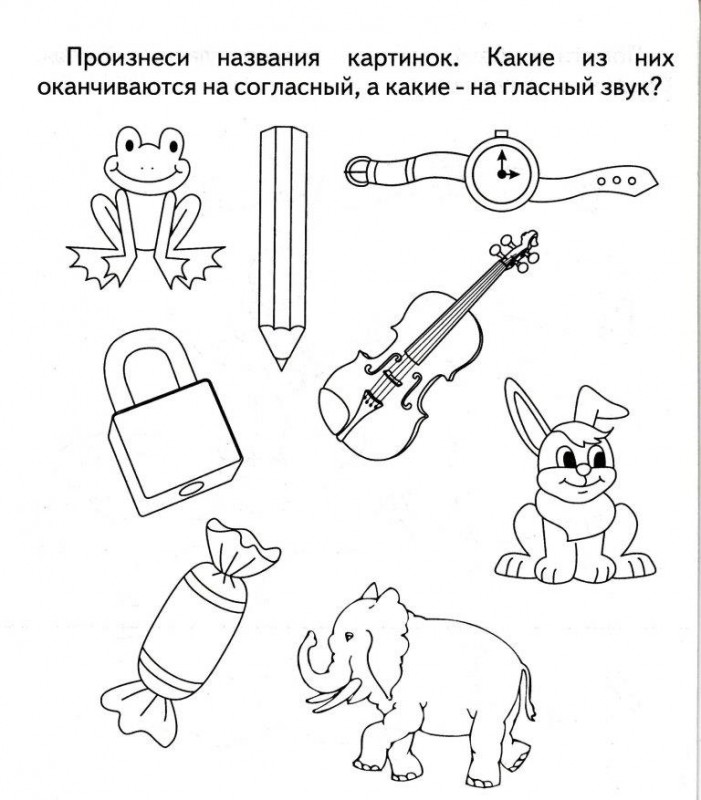 4. «Допишите буквы»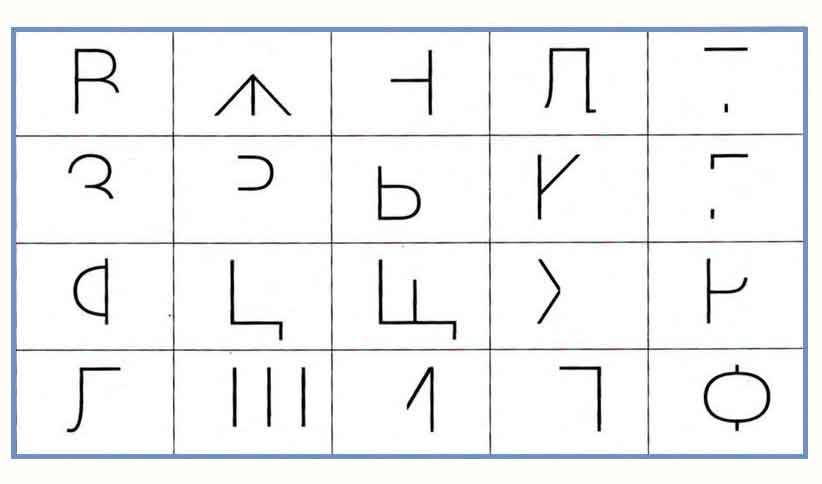 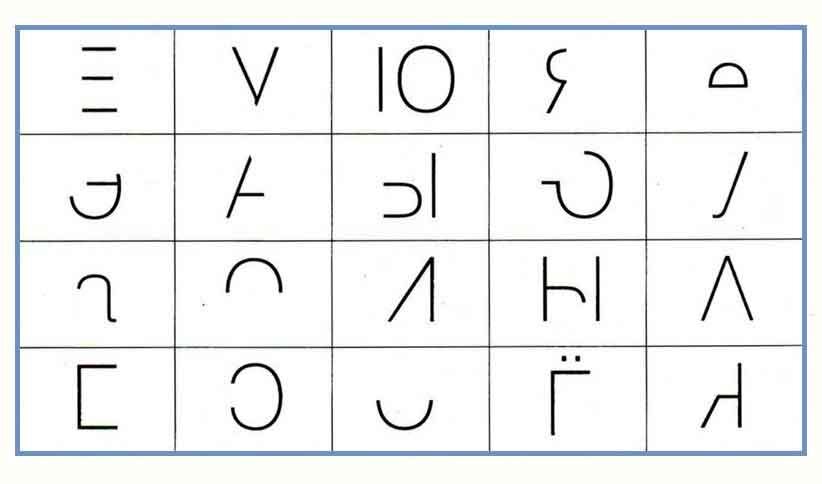 Домашнее задание: Фото и видео выполненных заданий,  я жду в группе посредством связи через WhatsApp. Спасибо за внимание! До свидание.